LAPORAN KONSEP JARINGAN[Praktikum 06]  Wireless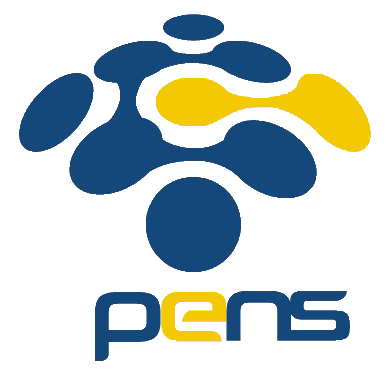 Disusun Oleh:Aldow Fan Dzikri (NRP. 3121500022)2 D3 ITADosen Pengampu:Fitri Setyorini ST. M.ScPROGRAM STUDI D3 TEKNIK INFORMATIKADEPARTEMEN TEKNIK INFORMATIKA DAN KOMPUTERPOLITEKNIK ELEKTRONIKA NEGERI SURABAYA 2022PraktikumKoneksi ke Mikrotik Setting  Wireless MikrotikPeralatan yang dibutuhkan :Hardware : Laptop/PC berbasis Windows Routerboard Mikrotik,Kabel UTP + RJ45 tipe Stright,LAN   Software : WinboxLangkah KoneksiMatikan semua koneksi wireless dan disable interface wlan andaColokkan RJ45 dengan kabel straight di PC anda Colokkan ujung RJ45 dengan salah satu port Mikrotik andaKlik Winbox yang anda downloadMasukkan user : admin, password : <kosong> Matikan Koneksi Wireless dan Disable InterfacenyaDisable semua network interface, kecuali ethernet (LAN)Matikan koneksi wireless dan disable interfacenya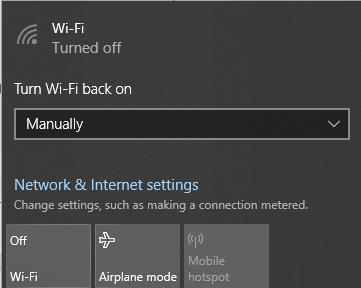 WinboxBuka tab Neighbors, klik Refresh dan klik kolom dibawah MAC AddressLogin : adminUntuk Password, dikosongkan sajaKlik ConnectJika sudah berhasil, anda dapat melihat window berikut Reset Konfigurasi MikrotikKlik SystemKlik Reset ConfigurationKosongkan semua isian pada Reset ConfigurationKlik Reset ConfigurationPada Do you want to reset all your configuration ? Klik YesMikrotik akan reset ketika anda mengetik YesLoginlah lagi ke Mikrotik anda untuk mengeset WirelessSetting Access Point di MikrotikSetting Wireless Access Point di MikrotikSetting Wireless Point to Point di MikrotikSetting Wireless Hub di MikrotikSetting Wireless sebagai Access PointPilih Quick SetLakukan setting wireless sebagai berikut :Network Name : <masukkan nama SSID>Frequency : autoBand : 2GHz –B/G/NWifi Password : <masukkan password untuk koneksi ke wireless>InternetAddress Acquisition : AutomaticKlik : Firewall RouterLocal Network :IP Address :  <masukkan nomor IP router mikrotik sebagai gateway>Netmask: <masukkan netmask >Klik: DHCP serverDHCP Server Range : <masukkan range IP yang akan digunakan client>Klik : NATKlik ApplyKlik OK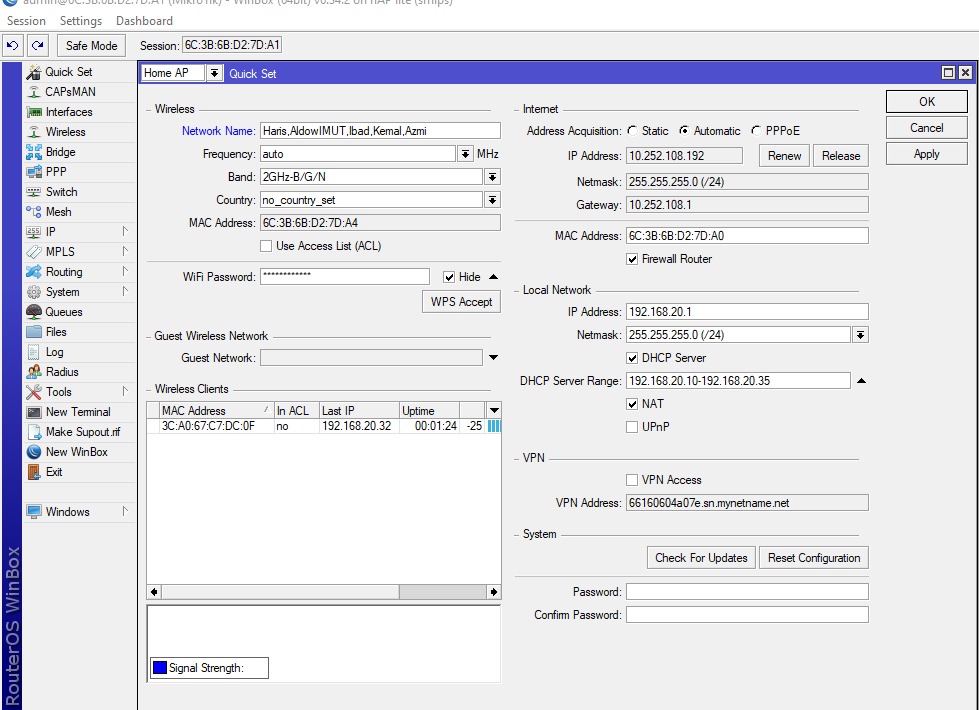 Setting DNSKlik IPKlik DNS Pada DNS Setting, kolom Servers masukkan nomor IP DNS Servers :  202.9.85.3 dan 202.9.85.4Anda boleh memasukkan lebih dari satu serverKlik ApplyKlik OKSelain menggunakan quick set, anda juga dapat memakai tab WirelessKlik Wireless, Pada Wireless Tables, kolom Wifi Interface, anda dapat mengklik wlan1 Pada Interface, General   Anda dapat mengubah nama interface andaPada Interface, Wireless anda dapat mengubah mode wireless Untuk Access Point, gunakan ap bridgeAnda dapat mengubah juga SSID yang dipakai dan Security Profile Security ProfileKlik Wireless,  Pada Wireless Table, pilih tab Security ProfileKlik +Masukkan nama profile, mode , authentication types serta Pre Shared KeysKlik ApplyKlik OKKlik Wireless,  Pada Wireless Tables, klik wlan1Pada Tab Wireless, masukkan security profile yang telah dimasukkan, yaitu secure-konjarKlik ApplyKlik OKMengkoneksikan wireless ke SSID MikrotikDisconnect UTP dari PC andaKoneksikan kabel UTP dari jaringan lab ke Port Internet (Port 1) dari mikrotikCoba koneksi ke SSID wireless yang baru disettingBuka browser dan coba buka website www.pens.ac.idMembuka www.pens.ac.id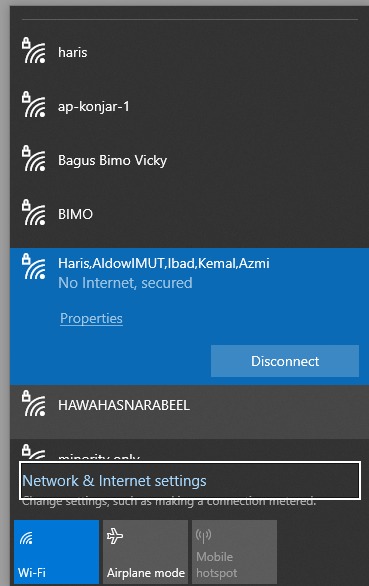 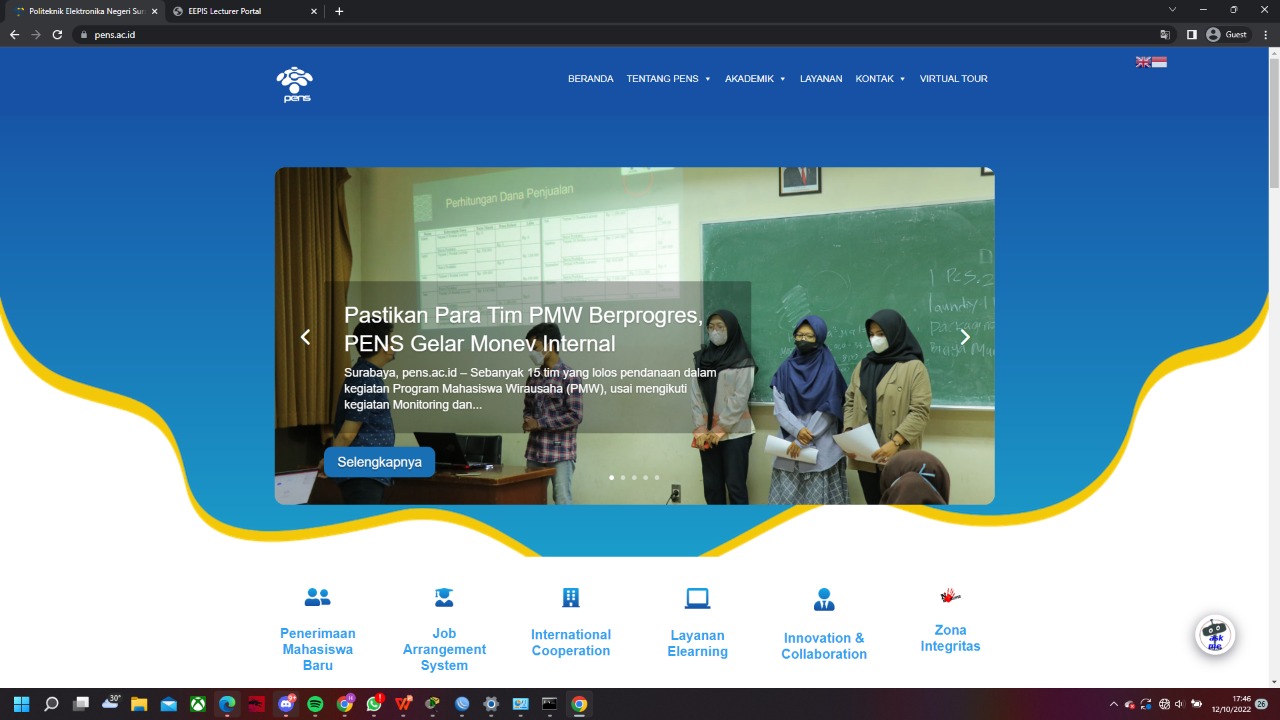 Topologi Jaringan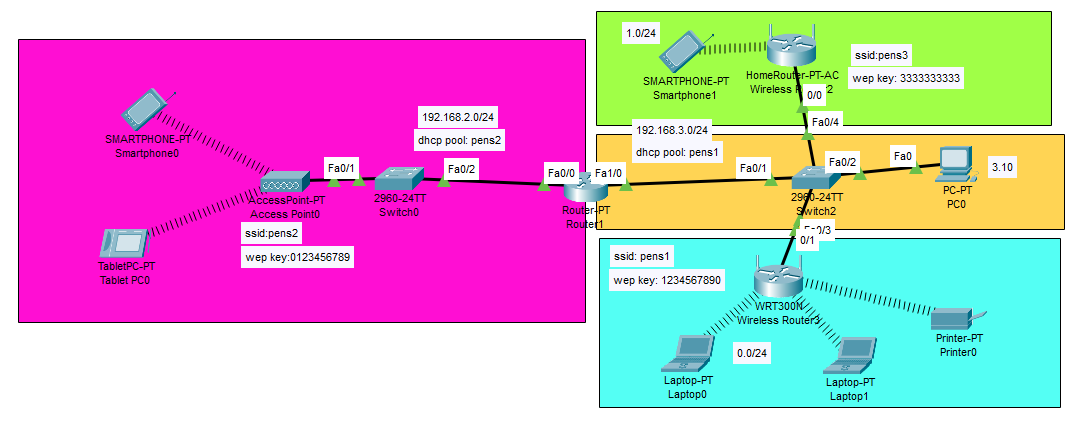 Langkah KonfigurasiSetting Wireless Client di LaptopSetting Wireless Client di printerSetting IP di Router dan PC0Setting DHCP Server di RouterSetting Wireless di Wireless Router0Connecting Printer to Wireless Router0Connecting  Laptop to Wireless Router0 Setting Wireless di Access Point0Connecting Smartphone to Access Point0Connecting Tablet to Access Point0Setting Wireless di Wireless Router1Connecting Smartphone1 to Wireless Router1Setting Static Route di Router Ping  antar  end device dalam satu networkPing  antar  end device  yang beda network1. Setting Wireless Client di LaptopMatikan Laptop dengan menekan tombol lingkaranPada modules, pada PT-LAPTOP-NM-1CFE,drag keluar, dorong ke bagian bawah modules yang diberi tanda panahSekarang, drag WPC300N ke slot yang kosongNyalakan kembali Laptop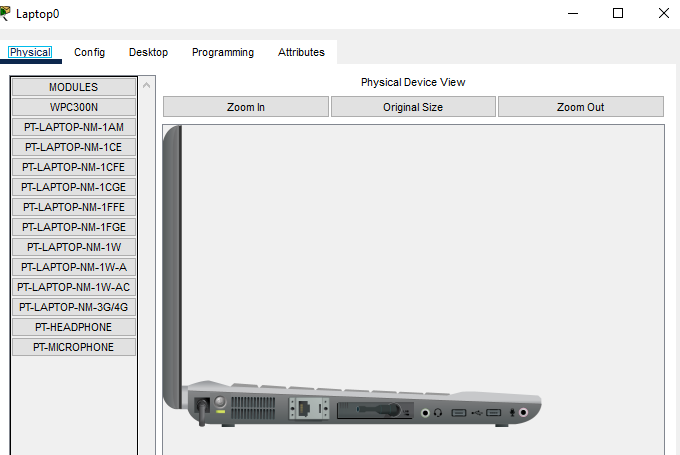 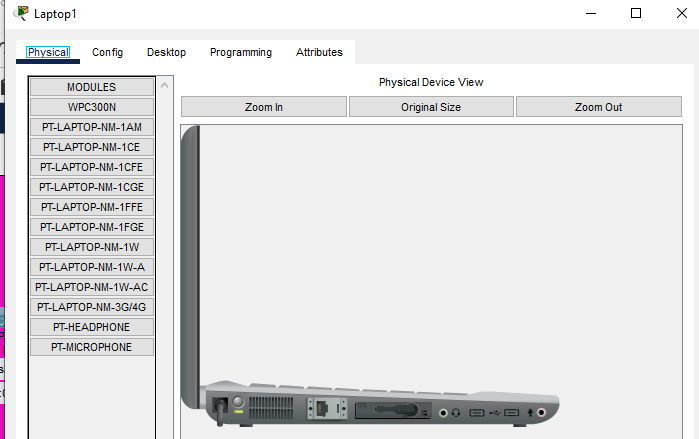 2. Setting Wireless Client di PrinterBuka tab physical dari printerSwitch off printerDrag off PT-HOST-NM-1CFE ke bagian kosong moduleDrag WMP300N ke slot kosong dari PT-HOST-NM-1CFEGambar setelah WMP300N terpasangNyalakan kembali printer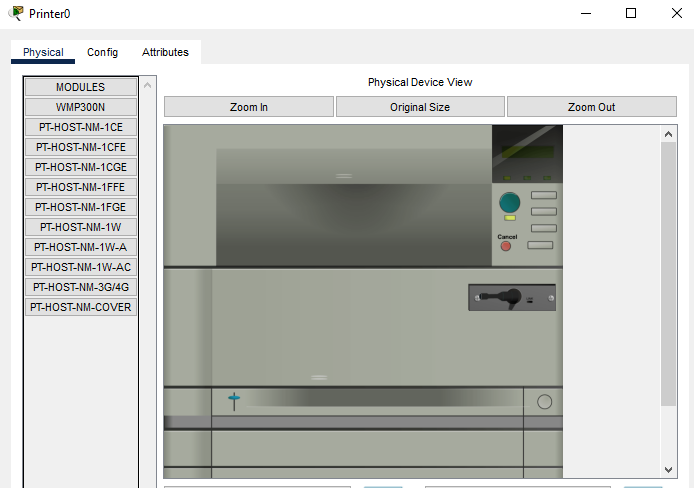 Connected Setelah wireless client terpasang di printer dan Laptop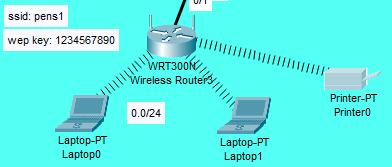 Setting DHCP on RouterRouter(config)#int fa1/0Router(config-if)#ip dhcp pool  pens1Router(dhcp-config)#network 192.168.3.0 255.255.255.0Router(dhcp-config)#default-router 192.168.3.1   Router(dhcp-config)# ip dhcp excluded-address 192.168.3.1Router(config)#int fa0/0Router(config-if)#ip dhcp pool  pens2Router(dhcp-config)#network 192.168.2.0 255.255.255.0Router(dhcp-config)#default-router 192.168.2.1   Router(dhcp-config)# ip dhcp excluded-address 192.168.2.1Klik Wireless Router0 Nampak bahwa Wireless Router0 telah mendapat IP dari DHCP Server di Router1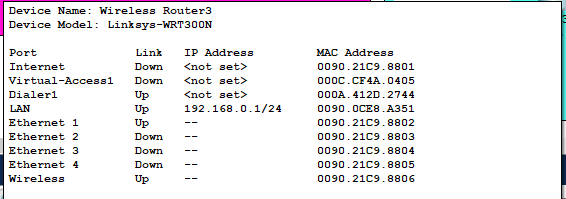 Setting Wireless di Wireless Router0Perhatikan bahwa Wireless Router yang digunakan adalah WRT300NKlik Tab Config, lakukan setting SSID dan OtentikasiMisal,SSID dari Wireless Router0 adalah bangkitOtentikasi menggunakan WEP, dengan key : 1234567890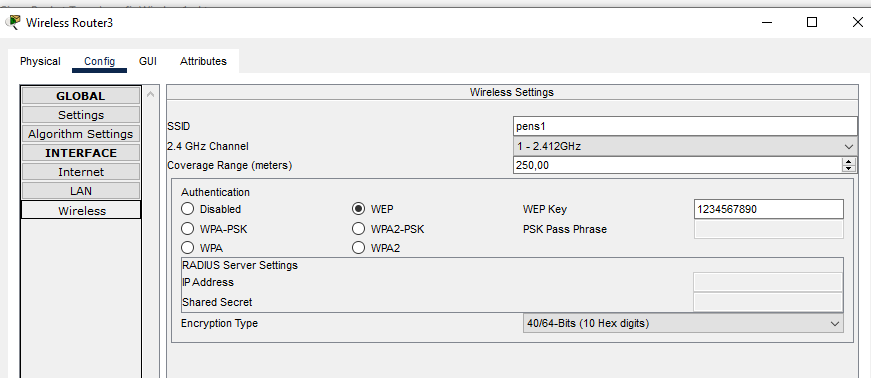 Klik Tab GUIKlik SetupUbah   Start IP address    menjadi : 192.168.0.50Ubah   Maximum number  of users   menjadi : 5Klik Save Settings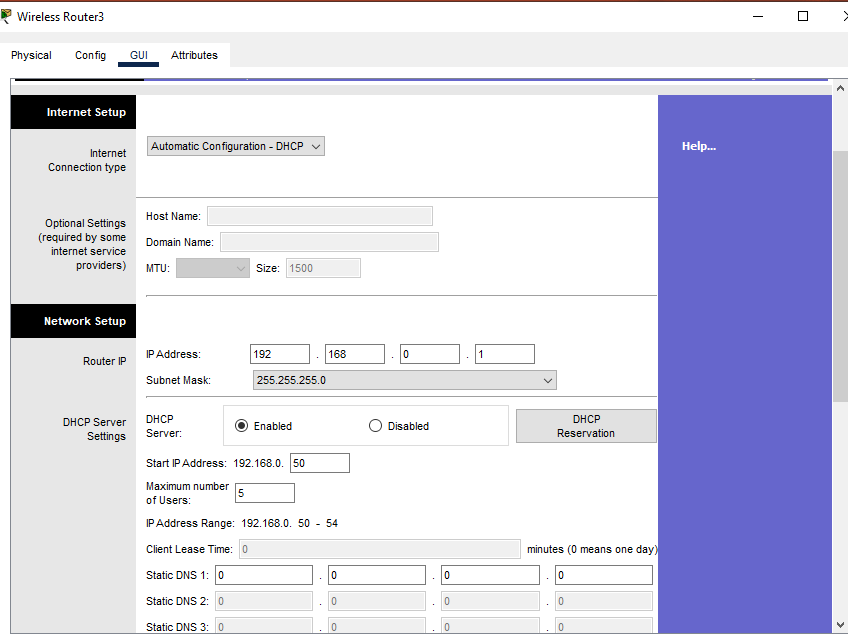 Connecting Printer1 to Wireless Router0Klik Tab ConfigKlik Tab Wireless0Pada SSID, masukkan SSID : pens1Pada Authentication, klik WEP.Masukkan WEP Key : 1234567890Printer terkoneksi ke Wireless     Router0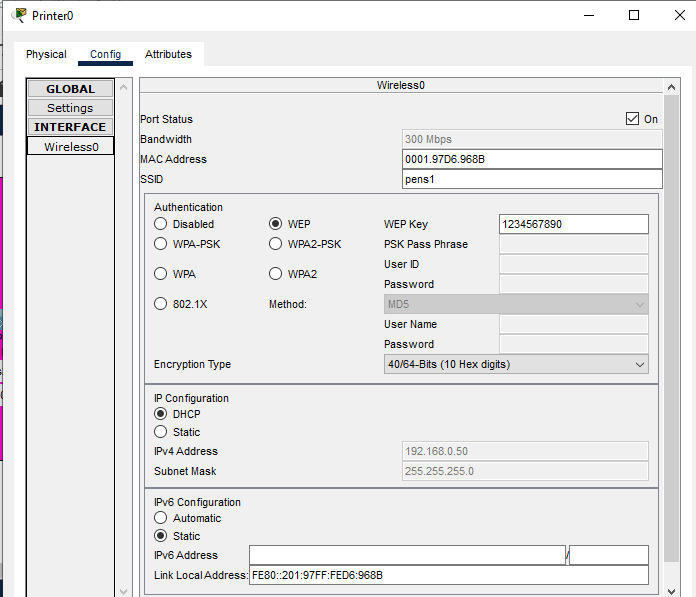 Connecting Laptop1 to WirelessRouter0Klik Tab DesktopKlik Tab ConnectPada Wireless Network Name,  Klik  pens1 Klik ConnectMasukkan WEP Key dari SSID Bangkit, yaitu :1234567890Klik ConnectLaptop1 terkoneksi dengan    Wireless Router0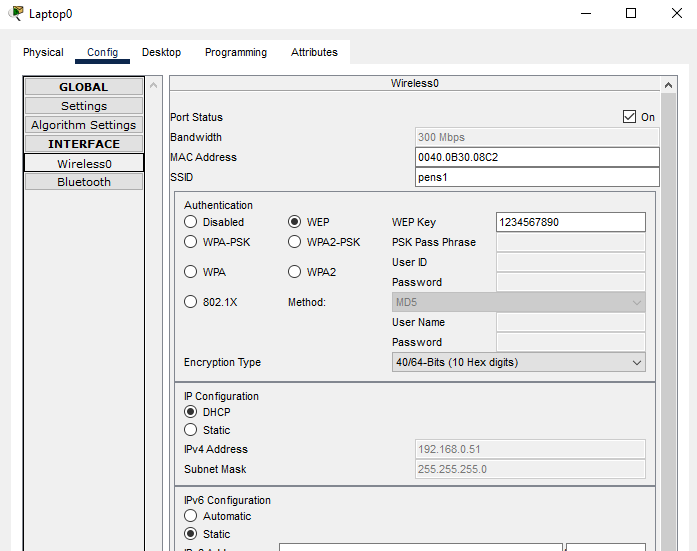 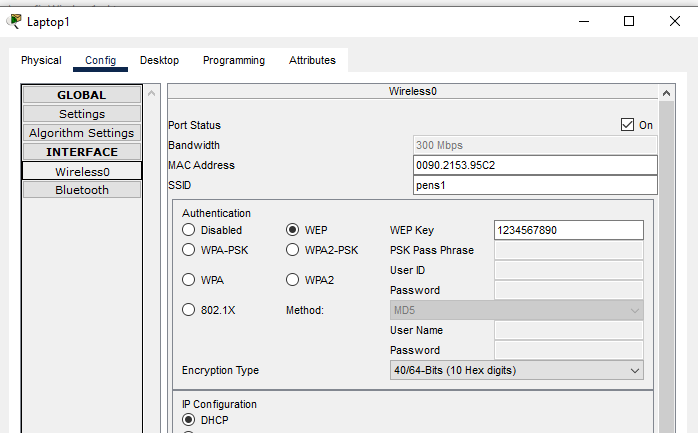 Setting Wireless di AccesPoint0SSID untuk Access Point0 diberi nama majuMasukkan SSID : pens2Klik WEPMasukkan WEP keys :   0123456789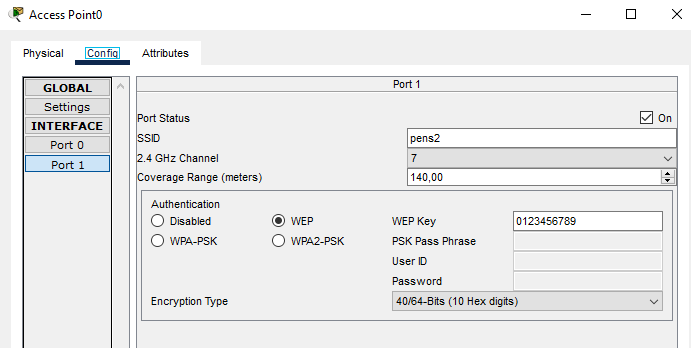 Connecting Smartphone to Access Point0Klik Tab ConfigKlik Wireless0Masukkan SSID :  pens2Klik WEPMasukkan WEP Key :    0123456789Smartphone0 terkoneksi ke access Point0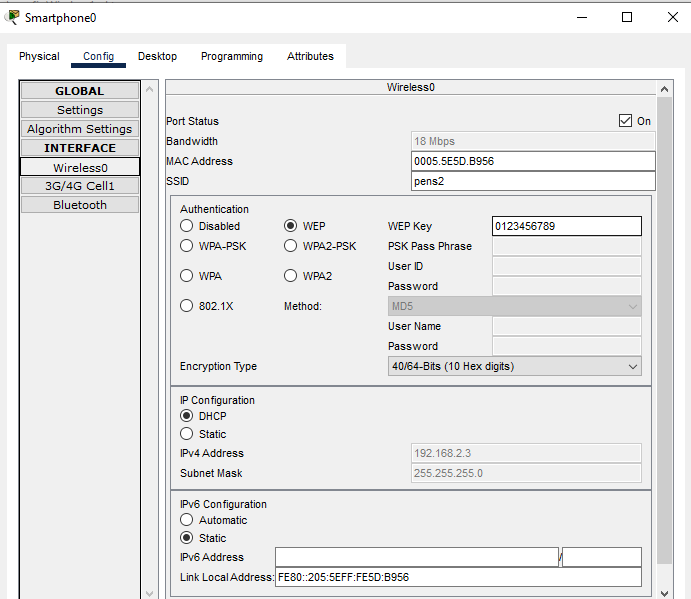 Connecting Tablet PC0 to Access Point0Klik Tab ConfigKlik Wireless0Masukkan SSID :  pens2Klik WEPMasukkan WEP Key :    0123456789Tablet PC terkoneksi ke Access Point0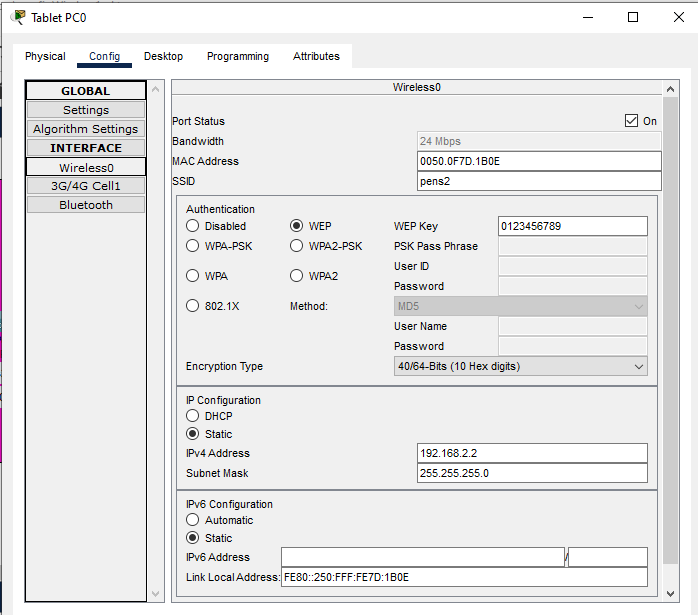 11.Setting Wireless di Wireless Router1Perhatikan bahwa wireless router yang digunakan adalah Home RouterKlik Tab Config, Klik LAN.Masukkan nomor IP  LAN: 192.168.1.1     dan netmask :255.255.255.0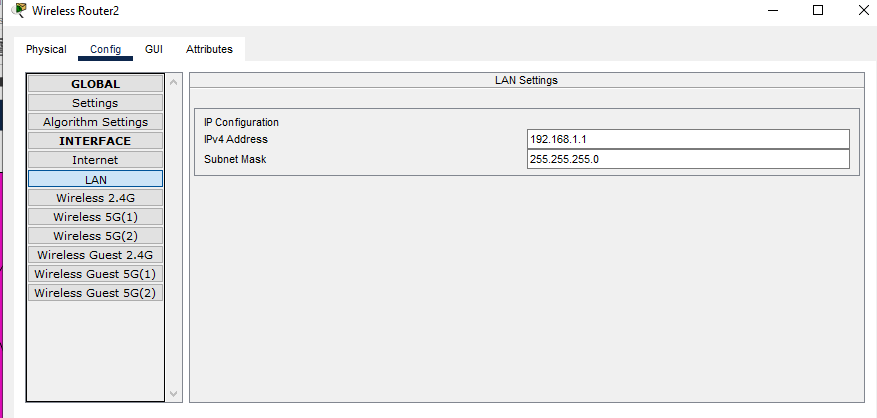 Wireless yang digunakan 2.4 GMasukkan SSID : pens3Masukkan otentikasi : WEPMasukkan WEP Key : 3333333333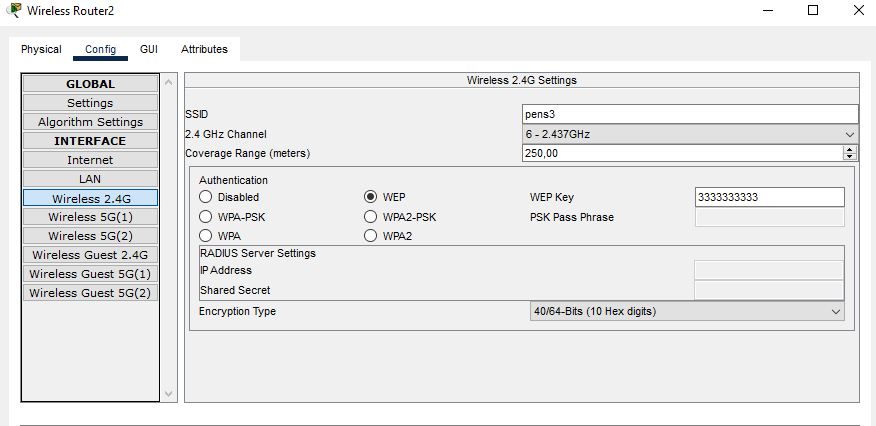 Masukkan    Router IP:192.168.1.1Masukkan    Start IP Address: 
   192.1.68.1.10Masukkan     Maximum number of users : 5Klik : Save Settings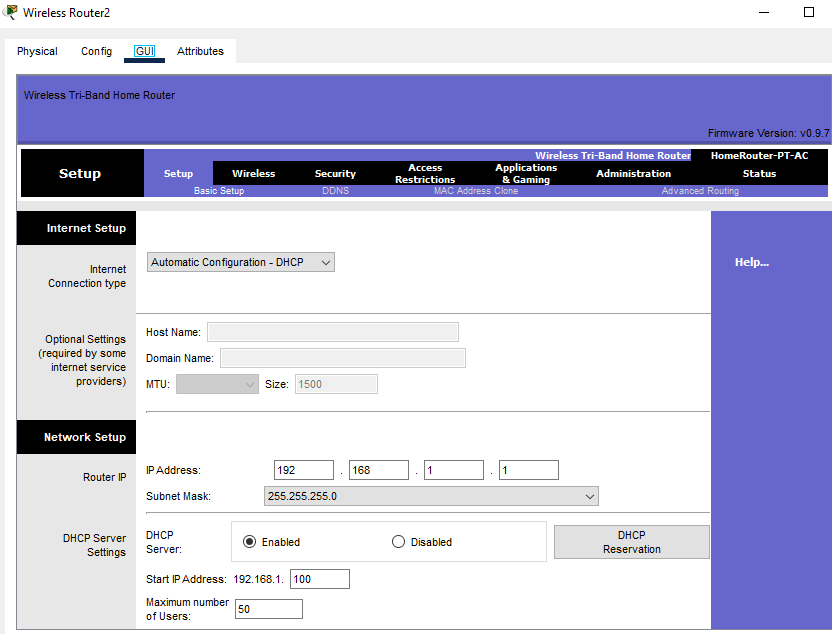 12. Connecting Smartphone1 to Wireless Router1Klik Tab ConfigKlik Wireless0Masukkan SSID :  pens3Klik WEPMasukkan WEP Key :    3333333333Smartphone1 terkoneksi     ke Wireless Router1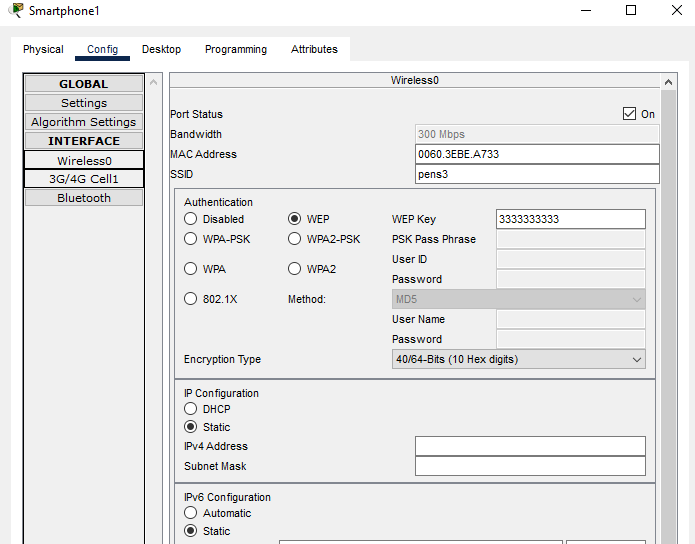 13. Setting Routing Statik di RouterRouter(config)#ip route 192.168.0.0 255.255.255.0 <gateway1> Router(config)#ip route 192.168.1.0 255.255.255.0 <gateway2> Gateway yang dipakai adalah nomor IP Wireless Router tetangga yg bersebelahan dengan  RouterKarena menggunakan DHCP, kita harus mengecek ke tiap Wireless Router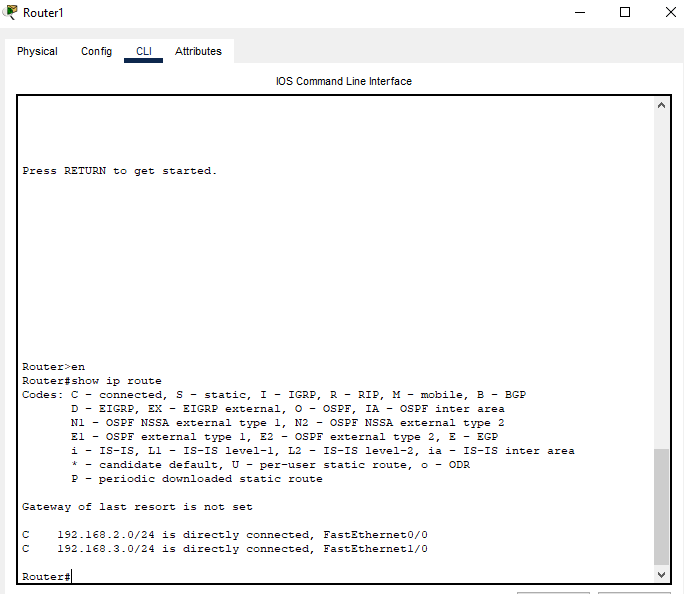 Untuk Wireless Router0,   Network 192.168.0.0,    gatewaynya : 192.168.3.2Untuk Wireless Router1,    Network 192.168.1.0,    gatewaynya : 192.168.3.3Ping Sesama NetworkPerhatikan,jika menggunakan Access Point, IP yang diberikan sama dengan yang diberikan DHCP Server di Router  Semua ping yang dilakukan dibawah berhasil.Untuk network Wireless Router0Ping  Laptop0 -> Laptop1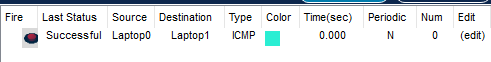 Ping Laptop0 -> Printer1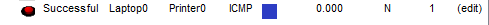 Untuk network Access Point Ping Smartphone0 -> Tablet0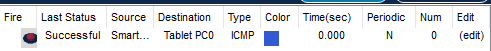 Kenapa ?Wireless Router  tidak memperbolehkan ping dari jaringan luar ke jaringan dalam Wireless RouterWireless Router  memperbolehkan ping dari  dalam Wireless Router   ke jaringan luarFile .pkt yang menyatakan topology diatas dapat diunduh melalui link berikut:https://drive.google.com/drive/folders/15m2iC-7LypaeMtwgUIsnxipyaW_I3Itu*nama file .pkt => configWireless1.pkt